UNIVERSITETET 
I OSLO Institutt for litteratur, områdestudier og europeiske språk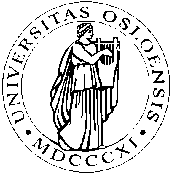 SKOLEEKSAMEN2014/HØST1 (én) sideBokmålSLAV1001 - Ukraina: kultur, historie og politikkVarighet: 4 timer							Tirsdag 9. desember 2014Ingen hjelpemidler er tillatt.Alle spørsmål skal besvares og alle svar skal skrives på gjennomslagsark. A. Svar utfyllende på følgende to spørsmål.1) Gjør rede for årsaker til og drivkrefter i den såkalte oransjerevolusjonen. Drøft hvorvidt revolusjonen bidro til å forsterke samarbeidet mellom politiske grupperinger eller ikke.2) Hvorfor er minnene om den andre verdenskrig så delt i Ukraina? B. Svar kort på følgende fire spørsmål1) Forklar kort hva som menes med Kiev-Rus?2) Hvem var Bohdan Khmelnytsky?3) Hva forståes med ”holodomor”?4) Hvilke presidenter har Ukraina hatt etter Sovjetunionens oppløsning i 1991, når regjerte de, og hva var de viktigste kjennetegnene ved deres regjeringsperioder?_____________________________________________________________________________Hvis du ønsker begrunnelse: Ta kontakt med sensor på e-post innen 1 uke etter at sensuren er kunngjort i StudentWeb. Oppgi navn og kandidatnummer. Sensor bestemmer om begrunnelsen gis skriftlig eller muntlig.